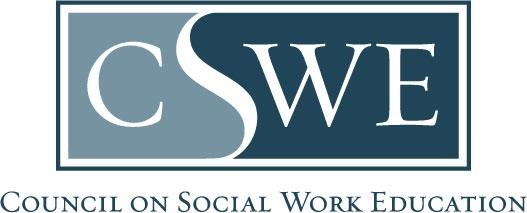 
Commission on Accreditation (COA)Department of Social Work Accreditation (DOSWA)Baccalaureate and Master’s Social Work Program Accreditation2022 EPASForm AS B5.0.1(d) | Public Reporting of Assessment Outcomes
Missouri State University Bachelor of Social Work ProgramGeneralist Practice | Summary of PlanGeneralist Practice | Summary of Outcomes
Assessment Data Collected on: 05/24CompetencyInstrumentInstrument:Expected Level of Achievement for InstrumentCompetency:Expected Level of Achievement for CompetencyCompetency 1:
Demonstrate Ethical and Professional BehaviorInstrument 1: Case Presentation18/25 points90%Competency 1:
Demonstrate Ethical and Professional BehaviorInstrument 2: Learning Plan7/10 points90%Competency 2:
Advance Human Rights and Social, Racial, Economic, and Environmental JusticeInstrument 1: Case Presentation4/6 points90%Competency 2:
Advance Human Rights and Social, Racial, Economic, and Environmental JusticeInstrument 2: Learning Plan7/10 points90%Competency 3: Engage Anti-Racism, Diversity, Equity, andInclusion (ADEI) in PracticeInstrument 1: Case Presentation4/6 points90%Competency 3: Engage Anti-Racism, Diversity, Equity, andInclusion (ADEI) in PracticeInstrument 2: Learning Plan7/10 points90%Competency 4: Engage in Practice-informed Research and Research-informed PracticeInstrument 1: Case Presentation4/6 points90%Competency 4: Engage in Practice-informed Research and Research-informed PracticeInstrument 2: Learning Plan7/10 points90%Competency 5: Engage in Policy PracticeInstrument 1: Case Presentation4/6 points90%Competency 5: Engage in Policy PracticeInstrument 2: Learning Plan7/10 points90%Competency 6: Engage with Individuals, Families, Groups, Organizations, and CommunitiesInstrument 1: Case Presentation18/25 points90%Competency 6: Engage with Individuals, Families, Groups, Organizations, and CommunitiesInstrument 2: Learning Plan7/10 points90%Competency 7: Assess Individuals, Families, Groups, Organizations, and CommunitiesInstrument 1: Case Presentation18/25 points90%Competency 7: Assess Individuals, Families, Groups, Organizations, and CommunitiesInstrument 2: Learning Plan7/10 points90%Competency 8: Intervene with Individuals, Families, Groups, Organizations, and CommunitiesInstrument 1: Case Presentation18/25 points90%Competency 8: Intervene with Individuals, Families, Groups, Organizations, and CommunitiesInstrument 2: Learning Plan7/10 points90%Competency 9: Evaluate Practice with Individuals, Families, Groups, Organizations, and CommunitiesInstrument 1: Case Presentation18/25 points90%Competency 9: Evaluate Practice with Individuals, Families, Groups, Organizations, and CommunitiesInstrument 2: Learning Plan7/10 points90%CompetencyCompetency:
Expected Level of Achievement Inclusive of All InstrumentsAggregate Actual Outcomes:All Program Optionsn = (60)Program Option 1Outcomes:Seatedn = (25)Program Option 2Outcomes:Onlinen = (35)Competency 1: Demonstrate Ethical and Professional Behavior90%95.5%96%95%Competency 2: Advance Human Rights and Social, Racial, Economic, and Environmental Justice90%99.5%100%99%Competency 3: Engage Anti-Racism, Diversity, Equity, andInclusion (ADEI) in Practice90%98.5%98%99%Competency 4: Engage in Practice-informed Research and Research-informed Practice90%98.5%98%99%Competency 5: Engage in Policy Practice90%98.5%98%99%Competency 6: Engage with Individuals, Families, Groups, Organizations, and Communities90%99.5%100%99%Competency 7: Assess Individuals, Families, Groups, Organizations, and Communities90%99.5%100%99%Competency 8: Intervene with Individuals, Families, Groups, Organizations, and Communities90%100%100%100%Competency 9: Evaluate Practice with Individuals, Families, Groups, Organizations, and Communities90%99.5%100%99%